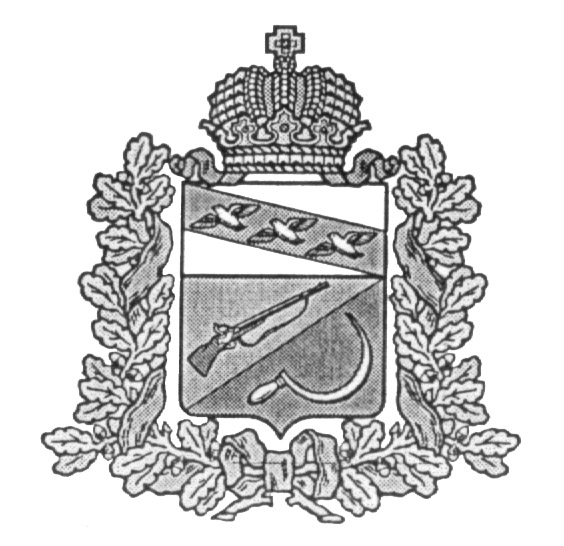 
СОБРАНИЕ ДЕПУТАТОВПРИГОРОДНЕНСКОГО СЕЛЬСОВЕТАЩИГРОВСКОГО РАЙОНА КУРСКОЙ ОБЛАСТИРЕШЕНИЕОт 16.04.2014г.  № 32.03        В соответствии с Федеральным законом от 05.04.2013 N 44-ФЗ  "О контрактной системе в сфере закупок товаров, работ, услуг для обеспечения государственных и муниципальных нужд", на основании Устава муниципального образования «Пригородненский сельсовет» Щигровского района,  Собрание депутатов Пригородненского сельсовета Щигровского района                                           решило:1. Утвердить прилагаемый Порядок планирования и осуществления закупок, их мониторинга, аудита и контроля для обеспечения муниципальных нужд муниципального образования «Пригородненский сельсовет» Щигровского района.2. Настоящее решение вступает в силу с момента его обнародования и распространяется на правоотношения, возникшие с 01.01.2014 года.Глава Пригородненского сельсовета                               В.И.ВоронинУТВЕРЖДЕНРешением Собрания депутатовПригородненского сельсовета Щигровского района От 16.04.2014 г. № 32.03Порядокпланирования и осуществления закупок, их мониторинга, аудита и контроля для обеспечения муниципальных нужд муниципального образования «Пригородненский сельсовет» Щигровского района1. ПОНЯТИЯ И ТЕРМИНЫ1.1. В настоящем Порядке используются следующие понятия и определения:1) контрактная система в сфере закупок товаров, работ, услуг для обеспечения государственных и муниципальных нужд (далее - контрактная система в сфере закупок) - совокупность участников контрактной системы в сфере закупок (федеральный орган исполнительной власти по регулированию контрактной системы в сфере закупок, органы исполнительной власти субъектов Российской Федерации по регулированию контрактной системы в сфере закупок, иные федеральные органы исполнительной власти, органы государственной власти субъектов Российской Федерации, органы местного самоуправления, уполномоченные на осуществление нормативно-правового регулирования и контроля в сфере закупок, заказчики, участники закупок, в том числе признанные поставщиками (подрядчиками, исполнителями), уполномоченные органы, уполномоченные учреждения, специализированные организации, операторы электронных площадок) и осуществляемых ими, в том числе с использованием единой информационной системы в сфере закупок (за исключением случаев, если использование такой единой информационной системы не предусмотрено Федеральным законом от 01.01.2001 N 44-ФЗ "О контрактной системе в сфере закупок товаров, работ, услуг для обеспечения государственных и муниципальных нужд"), в соответствии с законодательством Российской Федерации и иными нормативными правовыми актами о контрактной системе в сфере закупок действий, направленных на обеспечение государственных и муниципальных нужд; 2) определение поставщика (подрядчика, исполнителя) - совокупность действий, которые осуществляются заказчиками в порядке, установленном настоящим Федеральным законом, начиная с размещения извещения об осуществлении закупки товара, работы, услуги для обеспечения государственных или муниципальных нужд либо в установленных настоящим Федеральным законом случаях с направления приглашения принять участие в определении поставщика (подрядчика, исполнителя) и завершаются заключением контракта;3) закупка товара, работы, услуги для обеспечения государственных или муниципальных нужд (далее - закупка) - совокупность действий, осуществляемых в установленном настоящим Федеральным законом порядке заказчиком и направленных на обеспечение государственных или муниципальных нужд. Закупка начинается с определения поставщика (подрядчика, исполнителя) и завершается исполнением обязательств сторонами контракта. В случае, если в соответствии с настоящим Федеральным законом не предусмотрено размещение извещения об осуществлении закупки или направление приглашения принять участие в определении поставщика (подрядчика, исполнителя), закупка начинается с заключения контракта и завершается исполнением обязательств сторонами контракта;4) участник закупки - любое юридическое лицо независимо от его организационно-правовой формы, формы собственности, места нахождения и места происхождения капитала или любое физическое лицо, в том числе зарегистрированное в качестве индивидуального предпринимателя;5) муниципальный заказчик - муниципальный орган или муниципальное казенное учреждение, действующие от имени муниципального образования, уполномоченные принимать бюджетные обязательства в соответствии с бюджетным законодательством Российской Федерации от имени муниципального образования и осуществляющие закупки;6) заказчик - муниципальный заказчик либо в соответствии с частью 1 статьи 15 Федерального закона от 01.01.2001 N 44-ФЗ "О контрактной системе в сфере закупок товаров, работ, услуг для обеспечения государственных и муниципальных нужд" бюджетное учреждение, осуществляющие закупки;7) муниципальный контракт - договор, заключенный от имени муниципального образования муниципальным заказчиком для обеспечения муниципальных нужд;8) единая информационная система в сфере закупок (далее - единая информационная система) - совокупность информации, указанной в части 3 статьи 4 Федерального закона от 01.01.2001 N 44-ФЗ "О контрактной системе в сфере закупок товаров, работ, услуг для обеспечения государственных и муниципальных нужд" и содержащейся в базах данных, информационных технологий и технических средств, обеспечивающих формирование, обработку, хранение такой информации, а также ее предоставление с использованием официального сайта единой информационной системы в информационно-телекоммуникационной сети "Интернет" (далее - официальный сайт);9) уполномоченный орган, уполномоченное учреждение - муниципальный орган, казенное учреждение, на которые возложены полномочия, предусмотренные статьей 26 Федерального закона от 01.01.2001 N 44-ФЗ "О контрактной системе в сфере закупок товаров, работ, услуг для обеспечения государственных и муниципальных нужд";10) специализированная организация - юридическое лицо, привлекаемое заказчиком в соответствии со статьей 40 Федерального закона от 01.01.2001 N 44-ФЗ "О контрактной системе в сфере закупок товаров, работ, услуг для обеспечения государственных и муниципальных нужд";11) контрольный орган в сфере закупок - федеральный орган исполнительной власти, орган исполнительной власти субъекта Российской Федерации, орган местного самоуправления муниципального района, уполномоченные на осуществление контроля в сфере закупок. 2. ОБЩИЕ ПОЛОЖЕНИЯ2.1. Настоящий порядок планирования и осуществления закупок, их мониторинга, аудита и контроля для обеспечения муниципальных нужд муниципального образования «Пригородненский сельсовет» Щигровского района (далее по тексту - Порядок) разработан в соответствии с Гражданским кодексом Российской Федерации, Бюджетным кодексом Российской Федерации, Федеральным законом от 01.01.2001 N 44-ФЗ "О контрактной системе в сфере закупок товаров, работ, услуг для обеспечения государственных и муниципальных нужд", иными нормативными правовыми актами Российской Федерации, Курской области и муниципальными правовыми актами муниципального образования «Пригородненский сельсовет» Щигровского района и регулирует отношения, связанные с планированием и осуществлением закупок, их мониторинга, аудита и контроля для обеспечения муниципальных нужд, в том числе устанавливает единый порядок осуществления закупок, в целях осуществления принципов открытости, прозрачности информации о контрактной системе в сфере закупок, обеспечения конкуренции, профессионализма заказчиков, стимулирования инноваций, единства контрактной системы в сфере закупок, ответственности за результативность обеспечения муниципальных нужд, эффективности осуществления закупок, в том числе эффективности использования средств бюджета муниципального образования «Пригородненский сельсовет» Щигровского района и внебюджетных источников финансирования. 2.2. Настоящий порядок применяется в случаях планирования и осуществления закупок, их мониторинга, аудита и контроля для обеспечения нужд Пригородненского сельсовета Щигровского района. 3. ПЛАНИРОВАНИЕ ЗАКУПОК3.1. Планирование закупок осуществляется посредством формирования, утверждения и ведения:1) планов закупок;2) планов-графиков.Планы закупок формируются заказчиками исходя из целей осуществления закупок, определенных с учетом положений Федерального закона от 01.01.2001 N 44-ФЗ "О контрактной системе в сфере закупок товаров, работ, услуг для обеспечения государственных и муниципальных нужд", а также с учетом установленных вышеуказанным Законом требований к закупаемым заказчиками товарам, работам, услугам (в том числе предельной цены товаров, работ, услуг) и (или) нормативных затрат на обеспечение функций заказчиков.Планы закупок формируются на срок, соответствующий сроку действия решения  Собрания депутатов  Пригородненского сельсовета Щигровского района об утверждении бюджета муниципального образования «Пригородненский сельсовет» Щигровского района. В планы закупок включается с учетом положений бюджетного законодательства Российской Федерации информация о закупках, осуществление которых планируется по истечении планового периода. План закупок формируется муниципальным заказчиком с учетом положений бюджетного законодательства Российской Федерации и утверждается в течение 10 рабочих дней после доведения до муниципального заказчика объема прав в денежном выражении на принятие и (или) исполнение обязательств в соответствии с бюджетным законодательством Российской Федерации.План закупок формируется бюджетным учреждением при планировании финансово-хозяйственной деятельности бюджетного учреждения и утверждается в течение 10 рабочих дней после утверждения плана финансово-хозяйственной деятельности бюджетного учреждения.Утвержденный план закупок подлежит размещению в единой информационной системе в течение 3 рабочих дней со дня утверждения или изменения такого плана. Заказчики также вправе размещать планы закупок на своих сайтах в информационно-телекоммуникационной сети "Интернет" (при их наличии), а также опубликовывать в любых печатных изданиях.3.2. Планы-графики содержат перечень закупок товаров, работ, услуг для обеспечения муниципальных нужд на финансовый год и являются основанием для осуществления закупок. Планы-графики формируются заказчиками в соответствии с планами закупок.В случае, если установленный с учетом положений бюджетного законодательства Российской Федерации период осуществления закупки превышает срок, на который утверждается план-график, в план-график также включаются общее количество поставляемого товара, объем выполняемой работы, оказываемой услуги для обеспечения муниципальных нужд и сумма, необходимая для их оплаты, на весь срок исполнения контракта по годам, следующим за финансовым годом, на который утвержден план-график.План-график разрабатывается ежегодно на один год и утверждается заказчиком в течение 10 рабочих дней после получения им объема прав в денежном выражении на принятие и (или) исполнение обязательств или утверждения плана финансово-хозяйственной деятельности в соответствии с законодательством Российской Федерации.3.3. Заказчики осуществляют закупки в соответствии с информацией, включенной в планы-графики. Закупки, не предусмотренные планами-графиками, не могут быть осуществлены.3.4. Внесение изменений в план-график по каждому объекту закупки может осуществляться не позднее, чем за 10 календарных дней до дня размещения в единой информационной системе извещения об осуществлении соответствующей закупки. Утвержденный заказчиком план-график и внесенные в него изменения подлежат размещению в единой информационной системе в течение 3 рабочих дней с даты утверждения или изменения плана-графика, за исключением сведений, составляющих государственную тайну.Заказчики также вправе размещать планы закупок на своих сайтах в информационно-телекоммуникационной сети "Интернет" (при их наличии), а также опубликовывать в любых печатных изданиях.3.5. До 1 января 2015 г. составление и размещение на официальном сайте планов-графиков осуществляются в соответствии с Порядком и формой, утвержденными Приказом Минэкономразвития России N 761, Казначейства России N 20н от 01.01.2001, с учетом особенностей, определенных Приказом Минэкономразвития России N 544 и Казначейства России N 18н от 01.01.2001 (ч. 2 ст. 112 Закона N 44-ФЗ).3.6. Планирование закупок Заказчиком может осуществляться в следующем порядке:- определение цели осуществления закупки и обоснование потребности в закупке;- определение наименования объекта и (или) наименования объектов закупки и описание таких объекта и (или) объектов закупки с учетом положений ст. 33 Закона о контрактной системе, а также объем закупаемых товаров, работ или услуг;- выбор способа закупки и формы ее проведения, определение необходимости и целесообразности применения выбранного способа для наиболее полной реализации цели осуществления закупки;- определение объема финансовых ресурсов, требуемых для осуществления закупки, обоснование начальной (максимальной) цены контракта.3.7. Требования к порядку формирования, утверждения и ведения планов закупок и планов-графиков для обеспечения нужд Заказчика устанавливаются Правительством Российской Федерации.3.8. При планировании закупок, кроме сроков на подготовку документации процедуры закупки, сроков заключения и исполнения контрактов, должна учитываться нормативная или расчетная длительность технологического цикла выполнения работ, оказания услуг, производства и поставки оборудования.3.9. Заказчик должен заблаговременно планировать свои потребности в товарах, работах, услугах, иных объектах гражданских прав, необходимых для осуществления его функциональных обязанностей.4. ЦЕНТРАЛИЗОВАННЫЕ ЗАКУПКИ1. В целях централизации закупок в соответствии с законодательством Российской Федерации, законодательством субъектов Российской Федерации, муниципальными правовыми актами, за исключением случаев, предусмотренных частями 2 и 3 настоящей статьи, могут быть созданы государственный орган, муниципальный орган, казенное учреждение, уполномоченные на определение поставщиков (подрядчиков, исполнителей) для заказчиков, или несколько таких органов, казенных учреждений либо полномочия на определение поставщиков (подрядчиков, исполнителей) для соответствующих заказчиков могут быть возложены на один такой государственный орган, муниципальный орган, одно такое казенное учреждение или несколько государственных органов, муниципальных органов, казенных учреждений из числа существующих.Такие уполномоченные органы, уполномоченные учреждения осуществляют полномочия на определение поставщиков (подрядчиков, исполнителей) для заказчиков, установленные решениями о создании таких уполномоченных органов, уполномоченных учреждений или о наделении их указанными полномочиями. Не допускается возлагать на такие уполномоченные органы, уполномоченные учреждения полномочия на обоснование закупок, определение условий контракта, в том числе на определение начальной (максимальной) цены контракта, и подписание контракта. Контракты подписываются заказчиками, для которых были определены поставщики (подрядчики, исполнители).2. Порядок взаимодействия заказчиков с Уполномоченными органами при осуществлении закупок, устанавливается нормативно - правовыми актами администрации Пригородненского сельсовета Щигровского района.5. СПЕЦИАЛИЗИРОВАННАЯ ОРГАНИЗАЦИЯ 5.1. Заказчик вправе привлечь на основе контракта специализированную организацию для выполнения отдельных функций по определению поставщика (подрядчика, исполнителя) путем проведения конкурса или аукциона, в том числе для разработки конкурсной документации, документации об аукционе, размещения в единой информационной системе извещения о проведении открытого конкурса, конкурса с ограниченным участием, двухэтапного конкурса или электронного аукциона, направления приглашений принять участие в закрытом конкурсе, закрытом конкурсе с ограниченным участием, закрытом двухэтапном конкурсе или в закрытом аукционе, выполнения иных функций, связанных с обеспечением проведения определения поставщика (подрядчика, исполнителя). При этом создание комиссии по осуществлению закупок, определение начальной (максимальной) цены контракта, предмета и существенных условий контракта, утверждение проекта контракта, конкурсной документации, документации об аукционе и подписание контракта осуществляются заказчиком.5.2. Заказчик может привлечь специализированную организацию для осуществления как одной закупки, так и нескольких или всех закупок.Для привлечения специализированной организации заказчику необходимо:- определить перечень функций, для выполнения которых она привлекается (ч. 1 ст. 40 Закона N 44-ФЗ);- выбрать организацию на основании требований Закона N 44-ФЗ, т. е. провести закупку соответствующих услуг (ч. 2 ст. 40 Закона N 44-ФЗ);- заключить со специализированной организацией контракт (ч. 1 ст. 40 Закона N 44-ФЗ).6. КОНТРАКТНАЯ СЛУЖБА6.1. Заказчики, совокупный годовой объем закупок, которых в соответствии с планом-графиком превышает сто миллионов рублей, создают контрактные службы (при этом создание специального структурного подразделения не является обязательным).В случае если совокупный годовой объем закупок заказчика в соответствии с планом-графиком не превышает сто миллионов рублей и у заказчика отсутствует контрактная служба, заказчик назначает должностное лицо, ответственное за осуществление закупки или нескольких закупок, включая исполнение каждого контракта (далее - контрактный управляющий)6.2. При централизации закупок контрактная служба, контрактный управляющий осуществляют полномочия, предусмотренные Федеральным законом от 01.01.2001 N 44-ФЗ "О контрактной системе в сфере закупок товаров, работ, услуг для обеспечения государственных и муниципальных нужд" и не переданные соответствующим уполномоченному органу, уполномоченному учреждению, которые осуществляют полномочия на определение поставщиков (подрядчиков, исполнителей). При этом контрактная служба, контрактный управляющий несут ответственность в пределах осуществляемых ими полномочий.6.3. Работники контрактной службы, контрактный управляющий должны иметь высшее образование или дополнительное профессиональное образование в сфере закупок.7. МОНИТОРИНГ ЗАКУПОК7.1. Мониторинг закупок представляет собой систему наблюдений в сфере закупок, осуществляемых на постоянной основе посредством сбора, обобщения, систематизации и оценки информации об осуществлении закупок, в том числе реализации планов закупок и планов-графиков.7.2. В соответствии с муниципальными нормативными правовыми актами может осуществляться мониторинг закупок для обеспечения муниципальных нужд.7.3. Результатом осуществления мониторинга закупок по итогам календарного года является отчет об осуществлении закупок, товаров, работ, услуг.7.4. Мониторинг закупок осуществляется в порядке, установленном Правительством Российской Федерации, и обеспечивается администрацией Пригородненского сельсовета Щигровского района.6. КОНТРОЛЬ В СФЕРЕ ЗАКУПОК6.1. Контроль в сфере закупок осуществляется органами контроля в пределах их полномочий в соответствии с Федеральным законом N 44-ФЗ.6.2. Ведомственный контроль в сфере закупок осуществляется главными распорядителями бюджетных средств (органами, осуществляющими функции и полномочия учредителя) в порядке, в отношении подведомственных им заказчиков в порядке, установленном соответственно Правительством Российской Федерации, Курской области, нормативно-правовыми актами администрации Пригородненского сельсовета Щигровского района.6.3. Граждане и общественные объединения и объединения юридических лиц вправе осуществлять общественный контроль за соблюдением законодательства РФ и иных нормативных правовых актов о контрактной системе в сфере закупок в соответствии с Федеральным законом N 44-ФЗ. Органы местного самоуправления Пригородненского сельсовета Щигровского района обязаны обеспечивать возможность осуществления такого контроля.8. АУДИТ В СФЕРЕ ЗАКУПОК8.1. Аудит в сфере закупок муниципального образования «Пригородненский сельсовет» Щигровского района осуществляется контрольным органом: ревизионной комиссией муниципального образования «Пригородненский сельсовет» Щигровского района (далее - орган аудита в сфере закупок). 8.2. Орган аудита в сфере закупок в пределах своих полномочий осуществляет анализ и оценку результатов закупок, достижения целей осуществления закупок, определенных в соответствии со статьей 13 Федерального закона от 01.01.2001 N 44-ФЗ "О контрактной системе в сфере закупок товаров, работ, услуг для обеспечения государственных и муниципальных нужд".Орган аудита в сфере закупок осуществляет экспертно-аналитическую, информационную и иную деятельность посредством проверки, анализа и оценки информации о законности, целесообразности, об обоснованности, о своевременности, об эффективности и о результативности расходов на закупки по планируемым к заключению, заключенным и исполненным контрактам.Орган аудита в сфере закупок обобщает результаты осуществления деятельности, в том числе устанавливает причины выявленных отклонений, нарушений и недостатков, подготавливает предложения, направленные на их устранение и на совершенствование контрактной системы в сфере закупок, систематизирует информацию о реализации указанных предложений и размещает в единой информационной системе обобщенную информацию о таких результатах.9. ОСОБЕННОСТИ ЗАКУПОК, ОСУЩЕСТВЛЯЕМЫХ МУНИЦИПАЛЬНЫМ ЗАКАЗЧИКОМ ОТ ИМЕНИ УЧРЕЖДЕНИЙ МУНИЦИПАЛЬНОГО ОБРАЗОВАНИЯ «ПРИГОРОДНЕНСКИЙ СЕЛЬСОВЕТ» ЩИГРОВСКОГО РАЙОНА9.1. Муниципальный заказчик осуществляет функции уполномоченного органа от имени казенных учреждений муниципального образования «Пригородненский сельсовет» Щигровского района на основании соглашений, заключенных между МО «Пригородненский сельсовет»  и казенными учреждениями Пригородненского сельсовета.10. НОРМИРОВАНИЕ В СФЕРЕ ЗАКУПОК10.1. Под нормированием в сфере закупок понимается установление требований к закупаемым заказчиком товарам, работам, услугам (в том числе предельной цены товаров, работ, услуг) и (или) нормативных затрат на обеспечение функций муниципальных органов. Под требованиями к закупаемым заказчиком товарам, работам, услугам понимаются требования к количеству, качеству, потребительским свойствам и иным характеристикам товаров, работ, услуг, позволяющие обеспечить государственные и муниципальные нужды, но не приводящие к закупкам товаров, работ, услуг, которые имеют избыточные потребительские свойства или являются предметами роскоши в соответствии с законодательством Российской Федерации.10.2. Администрация  Пригородненского сельсовета  Щигровского района в соответствии с общими правилами нормирования, предусмотренными частью 3 статьи 19 Федерального закона от 01.01.2001 N 44-ФЗ "О контрактной системе в сфере закупок товаров, работ, услуг для обеспечения государственных и муниципальных нужд", устанавливает правила нормирования в сфере закупок товаров, работ, услуг для обеспечения муниципальных нужд (далее - правила нормирования), в том числе:1) требования к порядку разработки и принятия правовых актов о нормировании в сфере закупок, содержанию указанных актов и обеспечению их исполнения;2) требования к отдельным видам товаров, работ, услуг (в том числе предельные цены товаров, работ, услуг) и (или) нормативные затраты на обеспечение функций заказчиков.10.3. Муниципальные органы на основании правил нормирования, установленных в соответствии с частью 4 статьи 19 Федерального закона от 01.01.2001 N 44-ФЗ "О контрактной системе в сфере закупок товаров, работ, услуг для обеспечения государственных и муниципальных нужд", утверждают требования к закупаемым ими, и подведомственными им казенными учреждениями и бюджетными учреждениями, а также автономными учреждениями и муниципальными унитарными предприятиями, на которые распространяются положения Федерального закона от 01.01.2001 N 44-ФЗ "О контрактной системе в сфере закупок товаров, работ, услуг для обеспечения государственных и муниципальных нужд", отдельным видам товаров, работ, услуг (в том числе предельные цены товаров, работ, услуг) и (или) нормативные затраты на обеспечение функций указанных органов.10.4. В соответствии с п. 6 ст. 19 Закона N 44-ФЗ правила нормирования, требования к отдельным видам товаров, работ, услуг (в том числе предельные цены товаров, работ, услуг) и (или) нормативные затраты на обеспечение функций муниципальных органов подлежат размещению в единой информационной системе.Об утверждении Порядка планированияи осуществления закупок, их мониторинга,аудита и контроля для обеспечения муниципальных нужд Пригородненского сельсоветаЩигровского района  Курской области